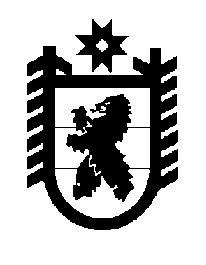 Российская Федерация Республика Карелия    ПРАВИТЕЛЬСТВО РЕСПУБЛИКИ КАРЕЛИЯПОСТАНОВЛЕНИЕ                                 от  14 сентября 2015 года № 297-Пг. Петрозаводск О внесении изменений в постановление Правительства Республики Карелия от 9 сентября 2008 года № 188-ППравительство Республики Карелия п о с т а н о в л я е т:Внести в приложение № 3 к постановлению Правительства Республики Карелия от 9 сентября 2008 года № 188-П  «Об утверждении Порядка осуществления бюджетных полномочий главными администраторами доходов бюджетов бюджетной системы Российской Федерации, являющимися органами государственной власти Республики Карелия, органом управления Территориальным фондом обязательного медицин-ского страхования  Республики Карелия и (или) находящимися в их ведении казенными учреждениями и Порядка определения территориальных органов (подразделений) исполнительной власти Республики Карелия в качестве главных администраторов доходов местных бюджетов» (Собрание законодательства Республики Карелия, 2008, № 9, ст. 1099; 2009, № 8,               ст. 895; № 11, ст. 1285; 2010, № 9, ст. 1135; № 11, ст. 1444; 2011, № 2,             ст. 153; № 10, ст. 1654; 2012, № 2, ст. 247; 2013, № 8, ст. 1449; 2014,  № 4,            ст. 587; № 5, ст. 806; № 6, ст. 1066) следующие изменения:в пункте 2:подпункты 1-3 признать утратившими силу;подпункт 6 признать утратившим силу;2) дополнить пунктами 9-10 следующего содержания:«9. Доходы, закрепляемые за Государственным контрольным комитетом Республики Карелия:1) денежные взыскания (штрафы) за нарушение законодательства Российской Федерации о контрактной системе в сфере закупок товаров, работ, услуг для обеспечения государственных и муниципальных нужд для нужд городских округов; 2) денежные взыскания (штрафы) за нарушение законодательства Российской Федерации о контрактной системе в сфере закупок товаров, работ, услуг для обеспечения государственных и муниципальных нужд для нужд муниципальных районов;3) денежные взыскания (штрафы) за нарушение законодательства Российской Федерации о контрактной системе в сфере закупок товаров, работ, услуг для обеспечения государственных и муниципальных нужд для нужд сельских поселений;4) денежные взыскания (штрафы) за нарушение законодательства Российской Федерации о контрактной системе в сфере закупок товаров, работ, услуг для обеспечения государственных и муниципальных нужд для нужд городских поселений;5) денежные взыскания (штрафы) за административные правонару-шения в области государственного регулирования производства и оборота этилового спирта, алкогольной, спиртосодержащей продукции;6) денежные взыскания (штрафы) за нарушение законодательства Российской Федерации об административных правонарушениях, предусмотренные статьей 20.25 Кодекса Российской Федерации об административных правонарушениях.10. Доходы, закрепляемые за Управлением ветеринарии Республики Карелия:1) прочие поступления от денежных взысканий (штрафов) и иных сумм в возмещение ущерба, зачисляемые в бюджеты городских округов;2) прочие поступления от денежных взысканий (штрафов) и иных сумм в возмещение ущерба, зачисляемые в бюджеты муниципальных районов.».           Глава Республики  Карелия                       			      	        А.П. Худилайнен